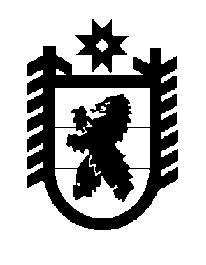 Российская Федерация Республика Карелия    ПРАВИТЕЛЬСТВО РЕСПУБЛИКИ КАРЕЛИЯПОСТАНОВЛЕНИЕот 3 февраля 2014 года № 20-Пг. Петрозаводск О внесении изменений в постановление ПравительстваРеспублики Карелия от 17 апреля 2006 года № 46-ППравительство Республики Карелия п о с т а н о в л я е т:Внести в Порядок предоставления мер социальной поддержки, предусмотренных Законом Республики Карелия «О некоторых вопросах социальной поддержки граждан, имеющих детей», утвержденный постановлением Правительства Республики Карелия от 17 апреля                   2006 года № 46-П «О порядке предоставления мер социальной поддержки, предусмотренных Законом Республики Карелия                              «О некоторых вопросах социальной поддержки граждан, имеющих детей» (Собрание законодательства Республики Карелия, 2006, № 4,               ст. 449; 2008, № 11, ст. 1379; 2012, № 8, ст. 1465; № 12, ст. 2223), следующие изменения:В разделе I:в абзаце первом слова «на улучшение жилищных условий» заменить словами «, в том числе правила подачи заявления о распоряжении средствами регионального материнского (семейного) капитала»;в абзацах втором, третьем, десятом – четырнадцатом слова «на улучшение жилищных условий» исключить.В разделе V:в наименовании раздела слова «на улучшение жилищных условий» заменить словами «, в том числе правила подачи заявления о распоряжении средствами регионального материнского (семейного) капитала»;в подпункте «и» пункта 51:в абзаце первом слова «на улучшение жилищных условий» исключить;дополнить абзацем следующего содержания:«- исполнение обязательств по внесению платы, взимаемой с родителей (законных представителей) за присмотр и уход за ребенком (детьми), осваивающим (осваивающими) образовательные программы дошкольного образования в организациях, осуществляющих образовательную деятельность;»;в наименовании подраздела «Правила предоставления средств (части средств) регионального материнского (семейного) капитала на улучшение жилищных условий» слова «на улучшение жилищных условий» заменить словами «, в том числе правила подачи заявления о распоряжении средствами регионального материнского (семейного) капитала»;дополнить пунктом 52.1 следующего содержания: «52.1. В случае направления средств (части средств) регионального материнского (семейного) капитала на исполнение обязательств по внесению платы, взимаемой с родителей (законных представителей) за присмотр и уход за ребенком (детьми), осваивающим (осваивающими) образовательные программы дошкольного образования в организациях, осуществляющих образовательную деятельность (далее – образовательная организация), заявитель одновременно с документами, указанными в пункте 52 настоящего Порядка, прилагает копию договора между заявителем и образовательной организацией, предусматривающего обязательства образовательной организации по присмотру и уходу за ребенком  и размер платы за присмотр и уход за ребенком (далее – договор).Средства (часть средств) регионального материнского (семейного) капитала направляются Центром на исполнение обязательств заявителя по внесению платы, взимаемой с родителей (законных представителей) за присмотр и уход за ребенком (детьми), осваивающим (осваивающими) образовательные программы дошкольного образования в образовательных организациях, за соответствующие периоды содержания ребенка в образовательной организации в следующем порядке:а) первый платеж осуществляется не позднее чем через 2 месяца со дня  представления заявителем документов, указанных в пункте 52 настоящего Порядка, и копии договора;б) последующие платежи осуществляются в соответствии со сроками внесения платы за присмотр и уход за ребенком (детьми), осваивающим (осваивающими) образовательные программы дошкольного образования в образовательных организациях, предусмотренными  в договоре. В случае изменения условий договора, касающихся размеров и (или) сроков оплаты услуг по присмотру и уходу за ребенком (детьми), заявитель представляет в Центр  заявление об уточнении размера и (или) сроков направления средств (части средств) регионального материнского (семейного) капитала на исполнение обязательств по внесению платы, взимаемой с родителей (законных представителей) за присмотр и уход за ребенком (детьми), осваивающим (осваивающими) образовательные программы дошкольного образования в образовательных организациях, с приложением соответствующего дополнительного соглашения к договору. На основании принятого по указанному заявлению решения Центр осуществляет направление средств (части средств) регионального материнского (семейного) капитала в соответствии с изменившимися условиями договора. При этом первый платеж осуществляется не позднее чем через 1 месяц со дня принятия Центром указанного решения.В случае расторжения договора, смерти ребенка (детей) (объявления его (их) умершим (умершими) (признания безвестно отсутствующим (отсутствующими) заявитель обязан известить Центр, направив заявление о прекращении направления средств (части средств) регионального материнского (семейного) капитала на исполнение обязательств по внесению платы, взимаемой с родителей (законных представителей) за присмотр и уход за ребенком (детьми), осваивающим (осваивающими) образовательные программы дошкольного образования в образовательных организациях (с указанием причины прекращения направления средств (части средств) регионального материнского (семейного) капитала), к которому прилагается копия документа о расторжении договора либо копия свидетельства о смерти ребенка (решения суда об объявлении его умершим (признании безвестно отсутствующим). На основании указанного заявления Центр в течение 5 рабочих дней со дня его поступления принимает решение о прекращении направления средств (части средств) регионального материнского (семейного) капитала на исполнение обязательств по внесению платы, взимаемой с родителей (законных представителей) за присмотр и уход за ребенком (детьми), осваивающим (осваивающими) образовательные программы дошкольного образования в образовательных организациях.Средства, направленные Центром образовательной организации в соответствии с настоящим Порядком и не использованные ею на соответствующие цели в связи с расторжением договора, смертью ребенка (детей) (объявлением его (их) умершим (умершими) (признанием безвестно отсутствующим (отсутствующими),  подлежат возврату образовательной организацией в Центр на счет, с которого осуществлялось перечисление средств.»;5) пункт 67 дополнить подпунктом «д» следующего содержания:«д) в случае направления средств на исполнение обязательств по внесению платы, взимаемой с родителей (законных представителей) за присмотр и уход за ребенком (детьми), осваивающим (осваивающими) образовательные программы дошкольного образования в образовательных организациях, – на счет (лицевой счет) образовательной организации.»; 6) пункт 69 после слов «жилищных условий» дополнить словами             «, на исполнение обязательств по внесению платы, взимаемой с родителей (законных представителей) за присмотр и уход за ребенком (детьми), осваивающим (осваивающими) образовательные программы дошкольного образования в образовательных организациях».3. В приложении № 4:1) после   слов   «жилищного  строительства»   дополнить     словами «, исполнение обязательств по внесению платы за присмотр и уход за ребенком в организации, осуществляющей образовательную деятельность»;2) после слов «условий гражданина» дополнить словами «либо денежных обязательств за присмотр и уход за ребенком в организации, осуществляющей образовательную деятельность».            Глава Республики  Карелия                                                            А.П. Худилайнен